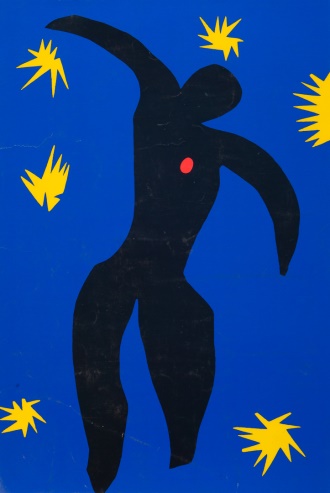 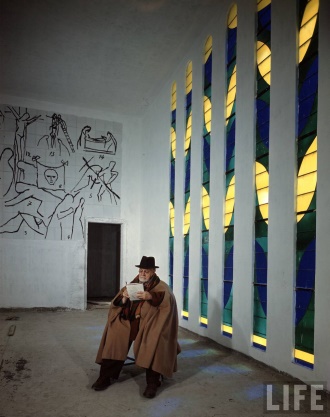 READ MORE…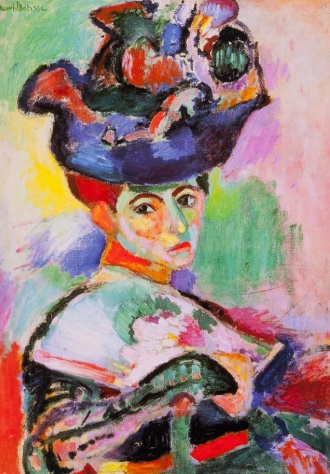 Matisse Cut-Outs, Gilles NeretMatisse the Master, A Life of Henri Matisse, Hilary SpurlingHenry Matisse, Roger BenjaminThe Essential Henri Matisse, Ingrid SchaffnerMatisse, Jean SelzMatisse, La Danse, Frederico ZeriIn Montmartre, Picasso, Matisse and the Birth of Modernist Art, Sue RoeMatisse, Picasso – The Story of Their Rivalry and Friendship, Jack Flam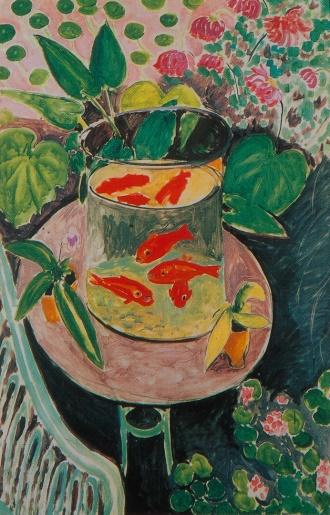 LEARN MORE…http://www.henri-matisse.net www.musee-matisse-nice.orgwww.abcgallery.com/M/matisse/matisse.htmlwww.nga.gov/feature/artnation/fauve/index.html  - The FauvesSEE MORE…An Essay on Picasso, Perry Wolff, 1996. 57 minWashington, DCNational Gallery of Art Phillips Collection	Maryland Baltimore Museum of Art Pennsylvania Philadelphia Museum of ArtNew York Metropolitan Museum of Art Museum of Modern Art Union Church of Pocantico Hills, New York  